5 Point Assignments
20-30 Minutes to complete
  Name     Type DescriptionAcrostic Poem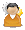 A word from the unit is written vertically and then each letter is used to start each line of a descriptive poem.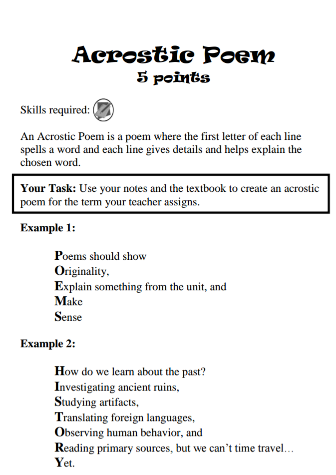 Advertisement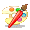 Create a print advertisement for an invention from the given civilization.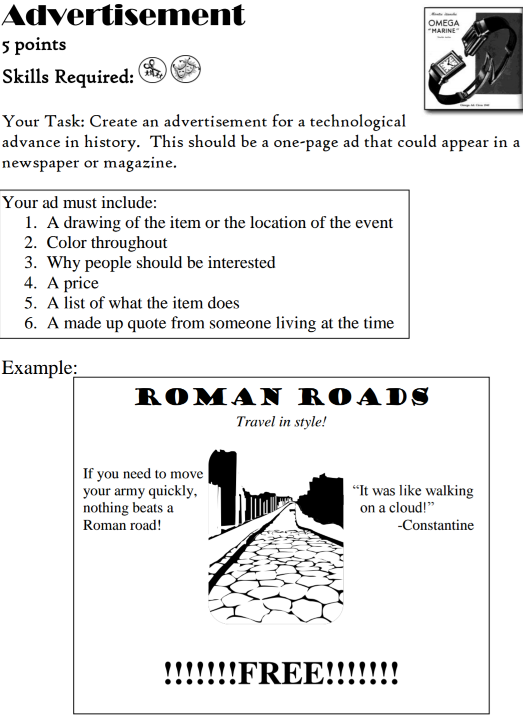  Advice 
Letter Write a letter to a historical figure giving him or her advice on a problem.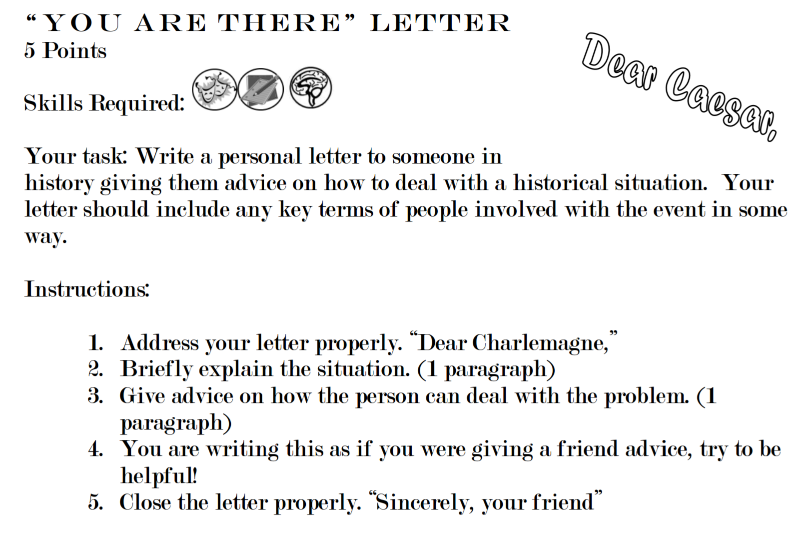 Be the Thing Write a short explanation of the life experience of a particular object from history like Da Vinci's first paintbrush.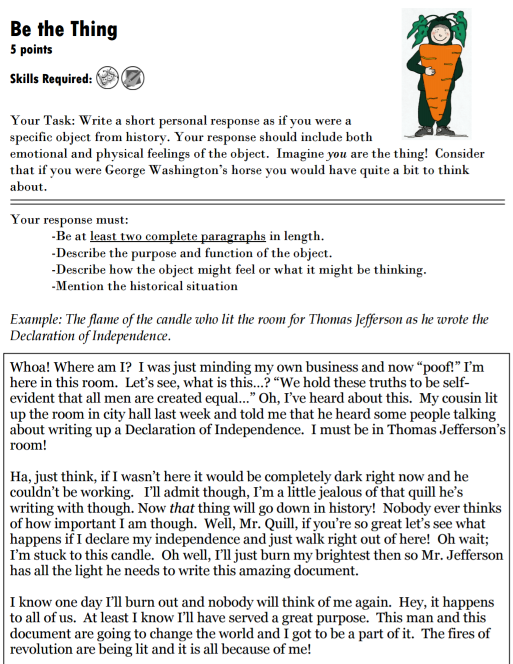 Bio-poem Complete a poem with a pre-made layout about a specific person or group in history.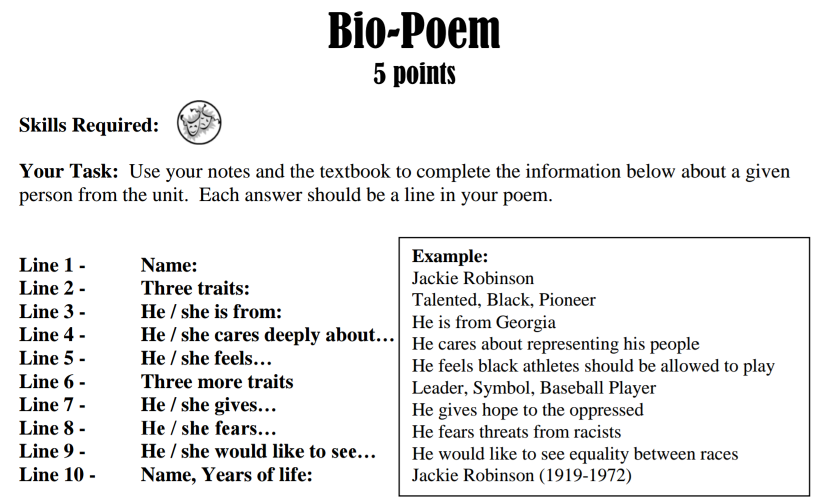 Bumper Sticker Create a witty bumper sticker about a specific topic. Recommended only for highly creative students.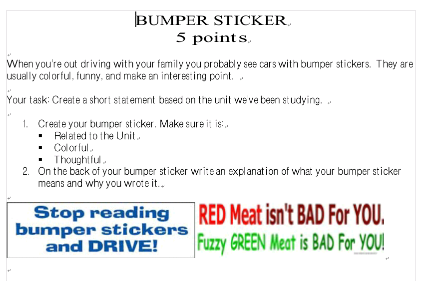  Cause and Effect Chain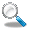 Describe two causes and two effects for a given historical event.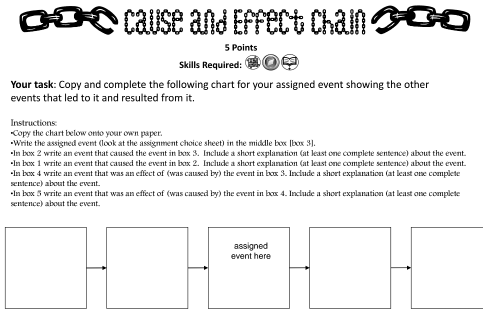  Caution!Create a caution sign warning people about something dangerous from a civilization. Countdown! Complete a 5-stage graphic organizer including key terms, review questions and a symbol.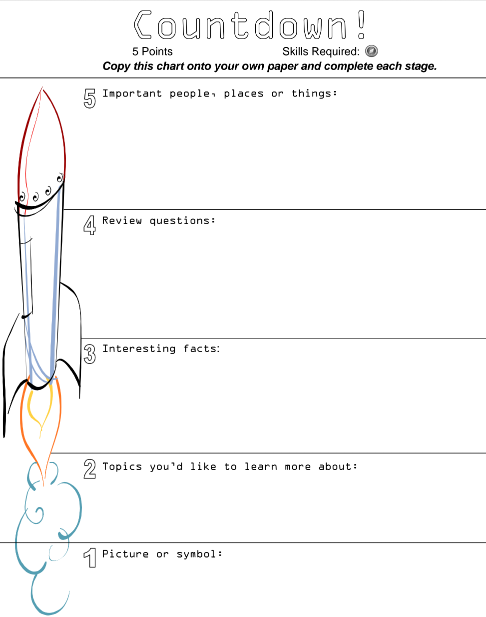 Game On! Design a game that could be played in a civilization we've studied. Consider the impact of their geography and culture.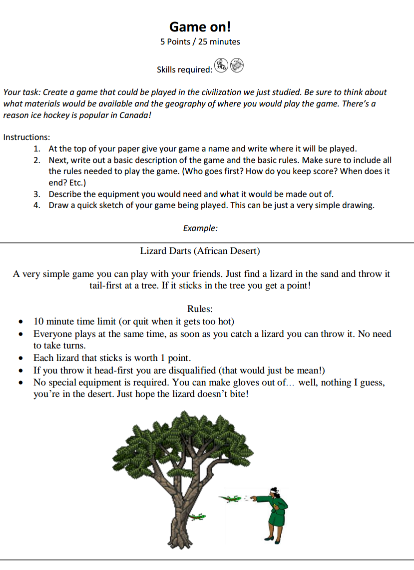  Neo Venn DiagramLike a Venn Diagram only less reliant on drawing properly sized circles (which I can't do...) 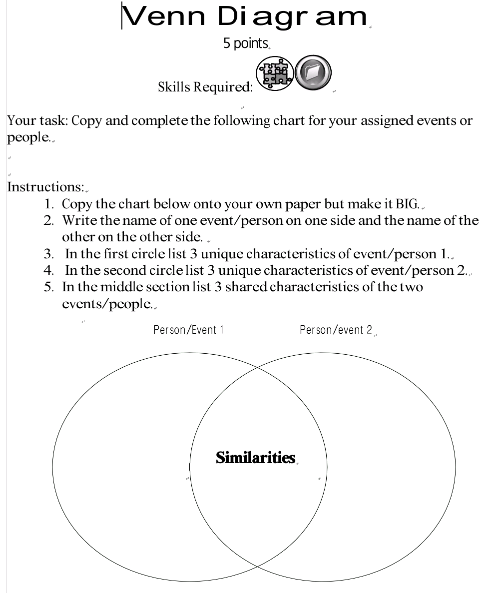 Picture Analysis Answer a series of thought-provoking analysis questions about a photograph or piece of art.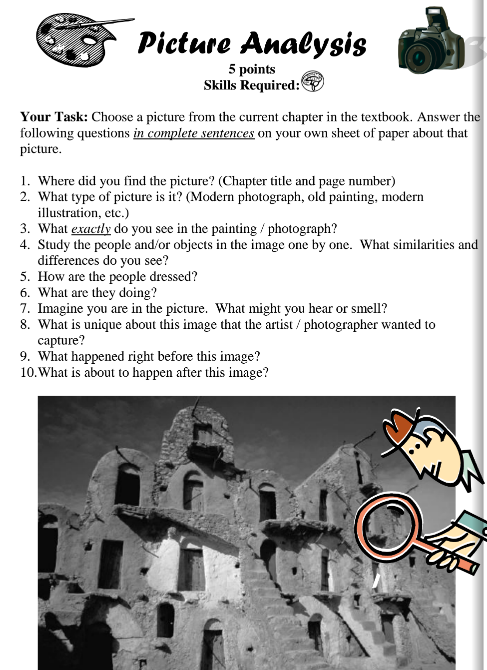 Post Card From The Past Make a postcard as if you were visiting an ancient civilization.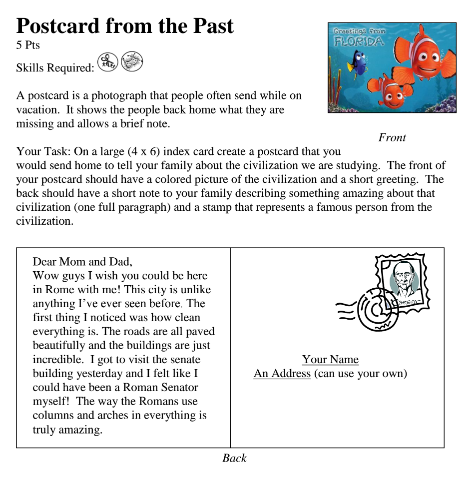 TXT MSG Write a summary of a historical event in the form of a text message to a friend.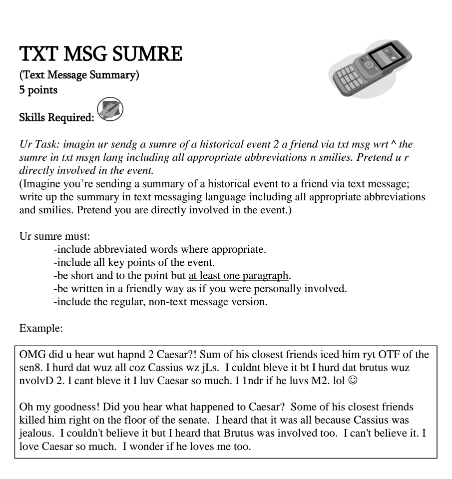 Venn Diagram Complete a Venn Diagram (kinda...) to compare and contract two historical figures, events or civilizations.Wanted Poster Create a wanted (or hero) poster for a person from history.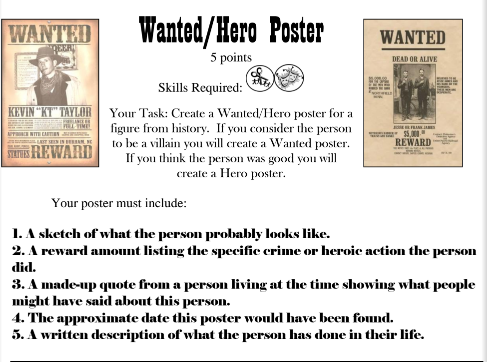 